DEPARTMENT OF HEALTH AND HUMAN SERVICES	U.S. Public Health Service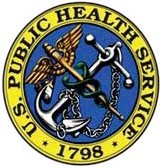 Pharmacist Professional Advisory CommitteeThe Pharmacist Professional Advisory Committee (PharmPAC) of the United States Public Health Service (USPHS) is proud to announce the 2021 Excellence in Public Health Pharmacy Award.  The PharmPAC provides advice and consultation to the Surgeon General on issues related to both the professional practice of pharmacy, and the personnel activities of Civil Service and USPHS Commissioned Corps pharmacists.  USPHS would like to recognize and encourage students to learn about public health and engage in public health efforts in their community, as well as to increase awareness of the USPHS and its mission to protect, promote, and advance the health and safety of our Nation.The emergence of COVID-19 and the rise in obesity, diabetes, cardiovascular disease, opioid addiction and other public health crises affect many Americans.  Pharmacy students play an important role in finding innovative ways to address these challenges.  The purpose of the Excellence in Public Health Pharmacy Award is to identify outstanding pharmacy students and recognize their contributions to promoting wellness and healthy communities.USPHS Commissioned Corps pharmacists have a vital role in protecting the health of our Nation for more than a century.  Whether serving as clinicians in the Indian Health Service or Bureau of Prisons, conducting research at the National Institutes of Health, working on the drug approval process at the Food and Drug Administration, assisting in the Department of Homeland Security, or conducting disease surveillance activities at the Centers for Disease Control and Prevention, USPHS pharmacists continue this proud tradition.  I hope that you will be able to participate in our awards program to recognize students for their contribution and dedication to public health.Nominations will be accepted no later than close of business on February 22, 2021.We request that you submit the completed nomination application electronically to USPHSPharmacyAward@fda.hhs.gov by the date above to allow time for processing and preparation. The USPHS PharmPAC Student Awards Team will conduct the final selection.All information related to this award, including the award process and nomination package forms are available at the following website: https://dcp.psc.gov/OSG/pharmacy/student_awards.aspx.  For your convenience, an Information Sheet that outlines the award process and the Nomination Package form is also attached.  Each pharmacy school is responsible for the identification and selection of the nominee.If you have any questions about the awards program, please send them to  USPHSPharmacyAward@fda.hhs.gov.  Thank you again for your help in recognizing pharmacy students who are dedicated to public health initiatives.Respectfully,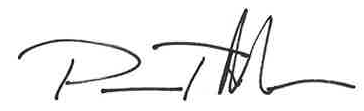 CAPT Paul Michaud, PharmD, MS USPHS PharmPAC Chair 2020-2021